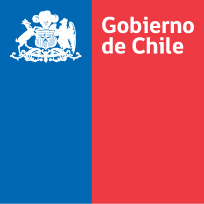 CONSULTA PÚBLICA FORMULARIO DE OBSERVACIONESREGLAMENTO QUE REGULA LA PRÁCTICA DE COSMETOLOGÍA,  EMBELLECIMIENTO CORPORAL  Y OTROS AFINES.Nombre y Apellido: Institución: Correo electrónico: Fecha:Enviar a: consulta.cosmetologia@minsal.clNotas: Cada observación debe escribirse en una fila distinta.  Una vez terminado el período de consulta pública se hará un consolidado de las observaciones que sean  de acuerdo a lo aquí señalado con la decisión que se adopte sobre las mismas.Se considerará sólo observaciones enviadas en el presente formulario, en formato Word o compatible editable y por la vía señalada.Nº del Artículo que se observaDice PropuestaJustificaciónEJEMPLO:ITEM 1AMBITO DE APLICACIÓN.PUNTO 1.5DEFINICIÓN 1) ARTÍCULO 4°.- Para efectos y comprensión del presente reglamento se entenderá por:a)	Área limpia: Lugar debidamente señalizado, separado del área sucia, destinado a la preparación de materiales y procedimientos.ARTÍCULO 4°.- Para efectos y comprensión del presente reglamento se entenderá por:a)	Área limpia: Lugar debidamente señalizado, separado del área sucia, destinado a la preparación y manipulación de materiales y procedimientos.....(nueva redacción)Escribir la justificación de su nueva propuesta de redacción del ítem e inciso que requiera observar.